RESUME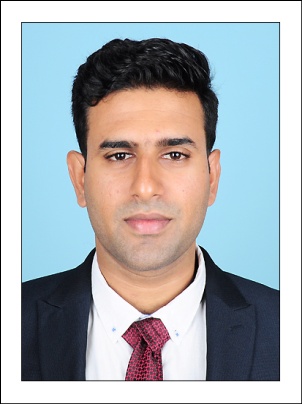 PAUL C/o- Mob: +971501685421E-mail: paul.379331@2freemail.com B.Tech in Electrical and Electronics EngineeringTo work on a challenging job profile which provides opportunity to utilize my professional skills and enrich my knowledgefor helping the process of achieving professional, organisational and personal goals.Willingness to do challenging workSelf confidence and patienceAdaptabilityDedication to work & OrganisationEffective time managementBharathi  Electronics, Kerala  - IndiaPeriod : January 2016 – June 2016Job Profile : ASSEMBLY & MAINTENANCE OF AUTOMATED LEVEL CONTROLLERLeela Electric Power Services Pvt. Ltd,(Class ‘A’ Electrical Contractors)Period : November 2016 – March 2017Job Profile : SUPERVISING TRANSFORMER & PANEL ERECTION, HT & LT WORKSB.Tech in Electrical and Electronics  EngineeringUniversity	:Singhania UniversityCollege		    : Singhania University,Pacheri Bari, Juhunjhunu, RajasthanYear of passing :2015Percentage	: 72.3%Higher Secondary (XII)Board		:Board of Higher Secondary Education,KeralaSchool		:Mar Coorilose Memorial HigherSecondary School, PattimattomYear of passing:2010Percentage	:80%Mini Project    :       “CELL PHONE OPERATED LAND ROVER” Main Project:“DEVELOPMENT OF CONTROL & MONITOR INTERFACE” done at Naval Physical &Oceanographic Laboratory(NPOL)	Languages                        :C++Computer Applications      :MS-Office (Word, Excel, Powerpoint)Designing Software            :AutoCAD & Revit MEPPaul						(Resume – page 2 of 2)						